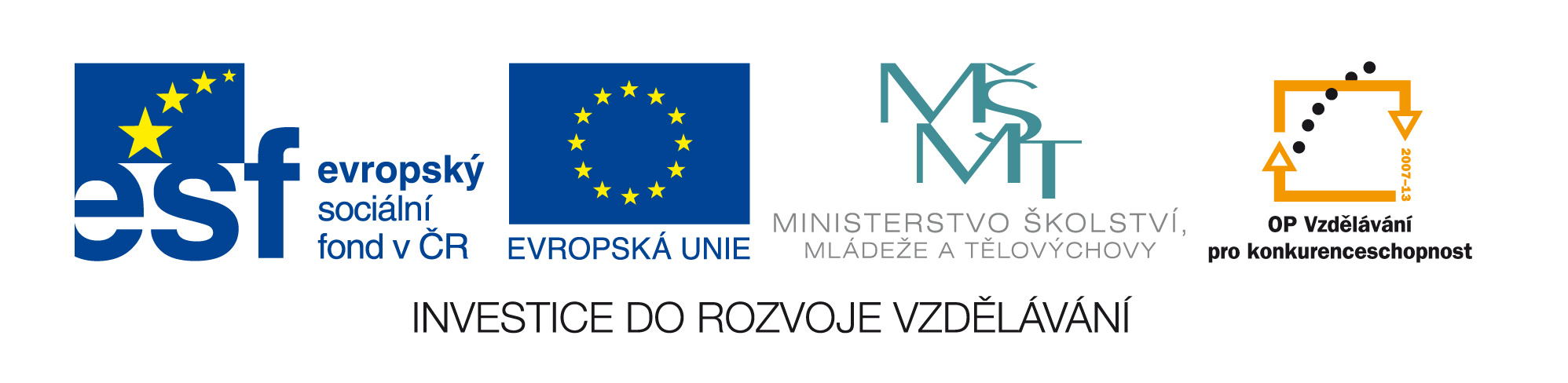 Oznámení o výběru nejvhodnější nabídky veřejné zakázkyDodávka AVT a PCZadavatel:  Gymnázium Třinec, příspěvková organizace, Komenského 713, TřinecNázev projektu: Tvorba digitálních učebních pomůcek pro výukuJako nejvhodnější nabídka byla hodnotící komisí vybrána nabídka firmy Boxed, s r.o., která nabídla nejnižší nabídkovou cenu a zároveň splnila všechny podmínky zadavatele.Pořadí dotčených firem po zhodnocení nabídekPoučeníNámitky proti tomuto rozhodnutí musí stěžovatel doručit zadavateli podle § 110 odst. 4 zákona o veřejných zakázkách do 15 dnů ode dne doručení oznámení o výběru nejvhodnější nabídky veřejné zakázky podle § 81.Podle § 83 odst. 1 zákona o veřejných zakázkách zadavatel nesmí před uplynutím lhůty pro podání námitek proti rozhodnutí o výběru nejvhodnější nabídky uzavřít smlouvu s uchazečem, jehož nabídka byla vybrána jako nejvhodnější.V Třinci dne 19. 7. 2013                                                                          Mgr. Romana CieslarováPořadíNázev/Obchodní firmaIČSídlo uchazeče1.BOXED, s.r.o.27243842Velflíkova 4, Praha 62.Exasoft Czech a.s.27855872 Dlouhá třída 1226/44, Havířov3.HEUS s.r.o.25846604Přichystalova 87, Olomouc4. Z+M Partner, spol. s r.o.26843935Valchařská 3261/17, Ostrava-Moravská Ostrava5.C System CZ, a.s.27675645Otakara Ševčíka 840/10, Brno6.Gold Office s.r.o.25386212Ondřejova 489/13, Olomouc7.Milan Popek, KIITE76192610Nad Točnou 401, Vratimov, H. Datyně